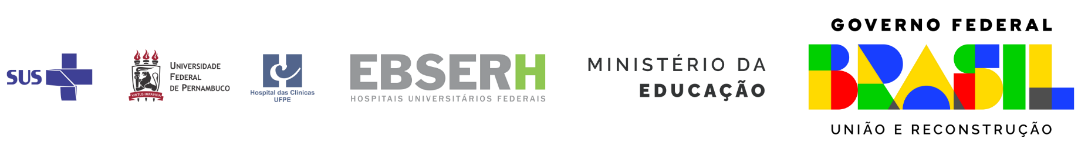 HOSPITAL DAS CLÍNICASUNIVERSIDADE FEDERAL DE PERNAMBUCOEMPRESA BRASILEIRA DE SERVIÇOS HOSPITALARES ANEXO IIIRELATÓRIO DE ATIVIDADES1. Descrição das atividades executadas neste período:________________________________________________________________________________________________________________________________________________________________________________________________________________________________________________________________________________________________________________________
______________________________________________________________________________2. Descrição dos resultados realizados no período:________________________________________________________________________________________________________________________________________________________________________________________________________________________________________________________________________________________________________________________
______________________________________________________________________________3. Descrição das dificuldades encontradas neste período (se houver):________________________________________________________________________________________________________________________________________________________________________________________________________________________________________________________________________________________________________________________
______________________________________________________________________________Recife, ______ de ______________de ____
___________________________________VoluntárioDADOS DO VOLUNTÁRIO:DADOS DO VOLUNTÁRIO:Nome completo:Profissão:Nome do supervisor:Local de atuação:Voluntário desde: